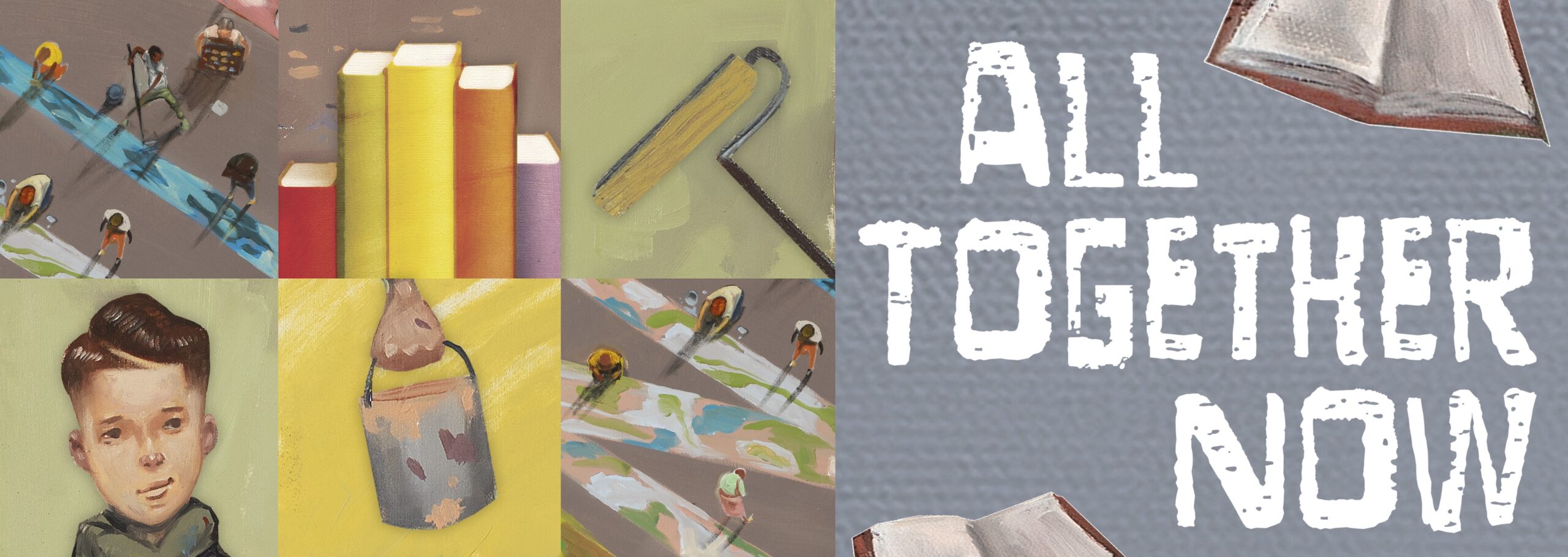 Lois Wagner Memorial Library2023 YA Summer Reading ChallengeComplete a BINGO, earn a raffle ticket. You may complete a BINGO vertically, horizontally, diagonally, four corners, or black out…for 14 possible tickets! 7 tickets=Invite to CelebrationPrizes drawn on August 1, 2023.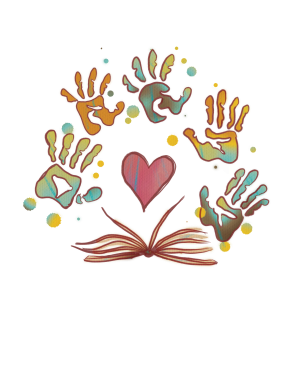 Read a book that has been made into a movie or TV show.Read a book with a main character that is an artist, musician, or athleteRead a collection of short stories or essays by different authors.Read a book about a character that practices a different religion than you.Read a graphic novel about a superhero.Read a graphic novel that is NOT about a superhero.Read a book about a person of color.Read a book with a character with mental illness.Read a book that is more than 500 pages.Read a book that is less than 200 pages.Read a nonfiction book that has organisms working together.Read a book written before the year 2000.Read anything you want.Read a book you have read before.Read a book written by a teenager.Read a book that has time travel.Read a book recommended by a librarian or library staff.Read a novel in verse or a poetry collection.Read a biography or autobiography.Read a book with an animal on the cover.Read a book from a genre you haven’t read before…or rarely read.Read a book from a seriesRead a book that has won an award.Read a book on the list on the back of this page.Read a nonfiction book about some aspect of nature.